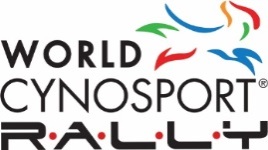 This is a titling event under World Cynosport Rally Limited/APDT rules and regulations.Open to all dogs of any breed and any ability – including mixed breeds and disabled dogs.Go to www.rallydogs.com for more information.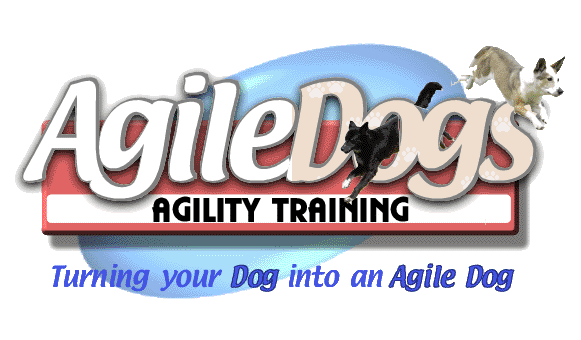 Judges: Barb Burri, NH and Lynn Currie, NYShatford Park 14755 Rt 22 NNew Lebanon  NY 12125ContactsTrial Secretary:  Chris Penna - chris@agiledogs.netTrial Chair:  Trisha Stall- trisha@agiledogs.netThis is an outdoor trial on grass Trial ScheduleTrial 2 will begin approximately 1 hour after Trial 1 each dayJuly 16, 2016July 17, 2016                                           Trial Committee Trial Secretary:  Chris Penna  chris@agiledogs.net  413-822-2025Trial Chair:  Trisha Stall  trisha@agiledogs.net (518) 331-7814Scorekeeper - Trisha Stall Hospitality Coordinator - Bob DomfortChief Coursebuilder - Mariday GeyerFacility, Check-In, Crating, and FoodThe site opens at 7:30. Please do not arrive prior to this time. There is crating and shade under the pavilion. General briefing, Judge’s briefing, and walk-throughs will begin at 7:45. First dog on the line at 8:00 AM Entries limited to 100 runs per day.  Move-ups will be allowed between trials both in Level and in Class. Move-overs from A to B class are mandatory and will be made day-of-trial by Show Secretary.Lunch will be provided for volunteers. All others may purchase lunch for a nominal charge. Details will in the final confirmation letter. AwardsRosettes will be awarded for first through fifth placements in both A and B.  Ribbons will be awarded for all qualifying scores. Special ribbons will be awarded for perfect 210 scores.  Rosettes will also be awarded for major titles-please let us know if you think you may get oneDIRECTIONS TO Shatford Park – address is just north of 14755 Route 22, New Lebanon From the South: Take the New York State Thruway North to exit 21A, the "Berkshire Spur", and get off at exit B3 (Austerlitz/New Lebanon). * Follow signs for Route 22 North. Take Route 22 North for approximately 9 miles to the town of New Lebanon. At the red blinking light take a right to stay on Route 22 North. **About a mile later, take a left just before the boarded up Gas Station to stay on Route 22 North; go 3/4 mile, past New Lebanon Central School.  You’ll see the park on the left.  Go past the park and take a left after the New Lebanon Town Hall onto Old Post Road.  Go 0.2 miles to the park entrance on the left. From the West: Take the New York State Thruway to exit 24, Albany. Stay on I-90 (this is a no-toll section) until exit 11E, which is Route 20 East.  Turn right onto 20 East, and follow it for approximately 17 miles; go straight through the blinking yellow light in New Lebanon.  Follow directions from ** above. From the North:  Take Route 22 South.  Go through the towns of Berlin and Stephentown.  1.8 miles after passing into Columbia County, take Old Post Road on the right (at the base of the hill).  Be careful, as the road comes up on you quickly.  Go 0.2 miles to the park entrance on the left. From the East: Take the Mass Turnpike to the New York State line, where it becomes the New York Thruway. Take the very first exit in New York, Exit B3 (Austerlitz/New Lebanon), and follow directions from * above HOTELS: Berkshire Mountain House, Wyomanack St, 150 Berkshire Way, Stephentown NY, 800-497-0176; Bed and Breakfast.  www.berkshirebb.com ; Berkshire Spur Hotel, Route 22, Canaan, NY (518) 781-4432; 10 minutes to siteBest Value Inn, 576 Columbia Tpke., East Greenbush.  (518) 477-9352; www.bestvalueinn.com; Chatham Travel Lodge, 598 Route 295, Chatham  (518) 392-4066  www.chathamtravellodge.com ; Comfort Inn, 1055 South St, Pittsfield, MA; 413-443-4714; $25 pet fee; 20 minutes to siteCozy Corner Motel 284 Sand Springs Rd. & US 7, Williamstown, MA (413) 458-8006; www.cozycornermotel.com Crowne Plaza Hotel, Route 7 & West St on Park Sq, Pittsfield, MA; 800-749-4789; $25 pet fee; www.crowneplaza.com 20 minutes to siteThe Hancock Inn, Route 43, Hancock, MA (413) 738-5873. Bed and Breakfast.  Mention AgileDogs for discount; www.thehancockinn.com; 15 minutes to siteHoward Johnson Express Inn, Lenox, 462 Pittsfield Rd, Lenox MA; 413-442-4000; 25 min to siteThe Inn at Shaker Mill, 40 Cherry Lane, Canaan NY 12029  (518) 794-9345; Bed and Breakfast; www.shakermillfarminn.com; 5 minutes to siteBerkshire  Valley Inn, 2541 Hancock Rd, Williamstown, MA, (413) 458-9511; pets allowed in cottages only; www.jerichovalleyinn.com ; Knights Inn Lenox, 474 Pittsfield Rd, Lenox, MA  (413) 443-4468; small pets allowed add’l fee; Pleasant Valley Motel, 42 Stockbridge Rd (Route 102), West Stockbridge, MA; 413-232-8511; 20 min to siteRodeway Inn Castleton; 1666 Columbia Turnpike, East Greenbush (518) 477-2606; Shaker Meadows Bed & Breakfast, 14209 Rte. 22, Canaan, NY 518-794-9385; Pets allowed only in suites (sleeps 4, in 2 separate rooms) and farmhouse; www.shakermeadows.com ; Rally Class DescriptionFor a complete description of the Rally rules, regulations, performance guidelines, explanation of exercises, etc. go to www.rallydogs.com. To learn more and get new ideas, you can join the “All Dogs” Rally chat list and talk to other World Cynosport Rally Limited/APDT Rally enthusiasts by sending a message to RallyO-All-Dogs-subscribe@yahoogroups.com.You must be familiar with all the Rally exercise signs, as well as the Rally Rules and Guidelines prior to the event. Go to www.rallydogs.com for an explanation of each of the exercise signs and have fun practicing them with your dog.Veteran LevelVeteran Level is open to all dogs over the age of 8. A Veteran Level course will consist of 12 exercises from any Level, plus Start, Finish and a Bonus Exercise from any Level. Please see the Rally Rules and Guidelines on Level Veteran for more details.A and B Classes A classes are for teams that have NOT yet completed their title at that level.B classes are for teams that have already completed their title at that level.Jump Heights Dogs are not required to be measured the day of the trial or prior to judging. However, judges have the option to measure any dog prior to his/her performance if the dog appears to be entered in a group lower than might be indicated by his/her registered shoulder height. Jump heights may also be modified or the jump exercise excused entirely based on physical challenges (e.g. age, disability such as blindness, or use of a mobility device) that a particular dog may face. Jump Heights: Under 12”Jump 4”          12” to under 16”Jump 8”          16” to under 20”Jump 12”          20” and overJump 16”Notice to CompetitorsCompetitors, through submission of entry, acknowledge that they are knowledgeable of WCRL/APDT rules and regulations (see www.rallydogs.com), including but not limited to the following rules regarding entry:This trial is open to a dog at least six months of age, including purebred and non-purebred, except bitches in season or dogs with disabilities, injuries, or illnesses which may cause the dog pain or great discomfort, or dogs exhibiting signs of aggression that threaten the safety of other dogs or humans. All dogs shall be shown in a flat buckle or snap collar, plain harness, or properly fitted Martingale (limited slip) collar. No choke collar, prong collars, shock collars, no-pull harnesses, Martingale leads, or head collars are allowed.All dogs must be registered with World Cynosport Rally Limited (or previously APDT Rally) or United States Dog Agility Association, Inc. on the day of competition. We regret we cannot accept an entry without a valid WCRL/APDT/USDAA registration number. See www.rallydogs.com to register online, or complete the form included in this premium list and submit it to the WCRL office.All WCRL registration numbers are six (6) digits. If you have not logged into your WCRL account to find the WCRL registration number, contact Ann Allums at the WCRL Office (cs@rallydogs.com), or use the following conversion: If your dog’s APDT # is R-08-0956, the WCRL # is 800956. If your dog’s APDT # is R-13-10956, the WCRL # is 810956.Safety shall always be of foremost consideration in actions and conduct by handlers at all times. Handlers, through entry at this event, accept full responsibility for themselves and the actions of their dogs.The organizing committee may refuse any entry for any reason.THERE SHALL BE NO REFUND for entries withdrawn after the closing date or in the event a dog and/or handler are dismissed from competition, regardless of reason for such dismissal. A dog or handler who suffers an injury and/or illness or bitches that come into season after the closing date may be eligible for a 50% refund of their total entry fee. Written request for refund must be made to the Trial Secretary BEFORE the end of the event, 07/17/16 Please provide documentation from your veterinarian/physician. There will be no refunds if the trial has to be cancelled for any reason.Returned checks do not constitute a valid entry. There will be a $35.00 service charge for returned checks. Payment of entry fees and service charges shall be made in cash or money order within 30 days of postmark of notice of returned check where notification is received after event date. Any unpaid fees or shortfalls must be paid prior to the start of the event or entry is cancelled without recourse by owner/handlerNo entry fees will be refunded if the trial cannot open or be completed by reason of riots, civil disturbances, fire, Act of God, public emergency, act of a public enemy, strike, or any other cause beyond the control of the organizers.All competitors through entry at this event grant to World Cynosport Rally Limited, their representatives, agents, and assigns, all rights and permissions to use or appropriate my and the dog’s name, biography, likeness, photograph, voice, performing persona, or other indicia or identity for broadcast, telecast, cablecast, transmission, or distribution in any format or media now known or hereafter to become known and waive any and all rights relative thereto.All competitors through entry at this event grant to World Cynosport Rally Limited, their representatives, agents, and assigns, hereby release WCRL, the hosting club, their representatives, agents, and assigns from any claim or cause of action for invasion of the rights of privacy, right of personality, or any similar right.Competitors shall have the right to videotape portions of this event for their personal use only. No portion of this event may be videotaped for commercial or other purposes without the express written consent of World Cynosport Rally Limited.Upon successful completion of a Stationary exercise, the owner may choose to briefly pet or touch the dog as a reward. The owner may also choose to give the dog food as a reward. Food may NOT be used as a lure to help the dog complete an exercise. Food rewards must be contained in pockets and only be present in the owner’s hand at the completion of any Stationary  exercise. Any petting, touching, or feeding that significantly interrupts the flow of performance shall be scored accordingly. Veteran and Puppy classes allow food rewards to be used more liberallyOfficial World Cynosport Rally Limited Entry FormAgileDogs Agility Training ● 07/16/16-07/17/16Entries  are open now ● Entries Close: 07/05/16 unless trial does not fillReturn completed entry and payment to:  Chris Penna PO Box 394 Cheshire MA 01225 - Make check payable to: AgileDogsDog Information Entry forms are per team; Owner/Handler InformationEntries are accepted on a first-come-first-served basis. E-mail confirmations will be sent out within a reasonable time. Please include a valid E-mail address, or self-addressed postcard. Entries received after closing date or day of show if permitted will be accepted only if limits have not been reached.Entry FeesGENERAL AGREEMENTI (we) agree that AgileDogs Agility Training has the right to refuse this entry for any cause, which the organizing committee alone shall deem to be sufficient. In consideration of the acceptance of this entry, of the holding of the event, and of the opportunity to have the dog participate and/or to be judged, I (we) agree to hold the organizing committee, the hosting club, World Cynosport Rally Limited, including their members, officers, directors, agents and employees, sponsors of the event, and owners of the premises upon which the event is held and their employees, harmless from any claim for loss or injury that may be alleged to have been caused directly or indirectly to any person or thing by the act of this dog while in or upon the event premises or grounds or near any entrance thereto, and I (we) personally assume all responsibility and liability for any such claim. I (we) further agree to hold the aforementioned parties harmless from any claim for loss of this dog by disappearance, theft, death or otherwise, and from any claim for damage or injury to the dog, whether such loss, disappearance, appearance, theft, damage, or injury be caused or alleged to be caused by the negligence of the parties aforementioned, or by the negligence of any other person, or any other cause or causes. I (we) hereby assume the sole responsibility for and agree to indemnify and save the aforementioned parties harmless from any and all loss and expense (including legal fees) by reason of the liability imposed by law upon any of the aforementioned parties for damage because of bodily injuries, including death resulting at any time there from, sustained by any person or persons, including myself (ourselves), or on account of damage to property arising out of or in consequence of my (our) participation in this event, howsoever such injuries, death, or damage to property may be caused, and whether or not the same may have been caused or may have been alleged to have been caused by negligence of the aforementioned parties or any of their employees or agents or any other persons.I (we) further acknowledge that I (we) have read, understand, and will abide by the Official Rally Rules and Regulations of World Cynosport Rally Limited and the provisions for entry as set forth in the Rally Test Schedule of which this entry form is a part. I (we) acknowledge and represent that the information supplied by me (us) herein is correct to the best of my (our) knowledge; if any portion of this information is found to be invalid or insufficient to establish the validity of my (our) entry, such finding shall render my (our) entry invalid in its entirety, for which there shall be no refund of fees paid. Further, I (we) represent that I am (we are) the owner(s) of the dog listed hereon, or that I (we) am are a family member of the dog’s owner as stated and allowed in the World Cynosport Rally/APDT Rally rules, and that I (we) shall hold the hosting club and WCRL, including their officers, directors, employees and agents and their sponsors, harmless from any liability or claim made by dog’s owner.Further, I (we) hereby grant to World Cynosport Rally Limited, AgileDogs Agility Training, their representatives, agents, and assigns, all rights and permissions to use or appropriate my and the dog’s name, biography, likeness, photograph, voice, performing persona, or other indicia or identity for broadcast, telecast, cablecast, transmission, or distribution in any format or media now known or hereafter to become known. I (we) hereby release WCRL, the hosting club, their representatives, agents, and assigns from any claim or cause of action for invasion of the rights of privacy, right of personality, or any similar right.	Parent or Legal Guardian signature for junior or minor entries:Signature:                                                                                                                    Date: The agreement must be signed and dated.  Entries must also be received with correct fees by the closing date at the address provided. Entries will be accepted by overnight mail only if the signature requirement has been waived.Dog and Junior Handler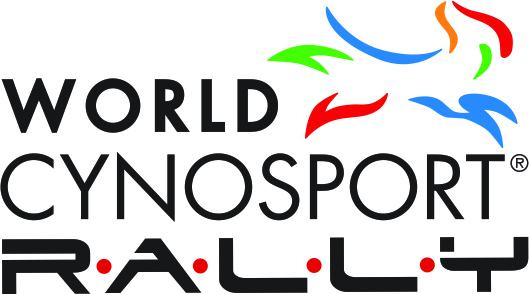 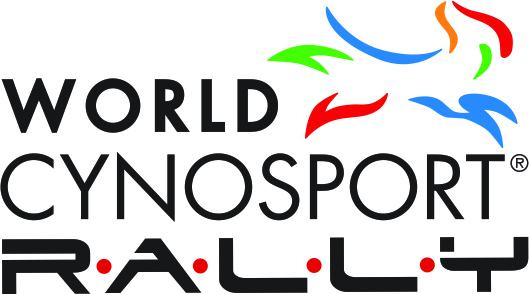 Registration FormFEES:  $25 per Dog Registration; $25 per Junior Registration
SAVE 20% by registering online at www.rallydogs.comDogs must be registered with World Cynosport Rally Limited/USDAA/APDT to compete in WCRL Rally trials and earn WCRL awards and titles. There is a one-time registration fee for each dog/handler team. Through registration of a dog, you grant us permission to mail information to you via the email address provided below. An email with your dog’s registration number will be sent to you when your application has been processed.All dogs must have a registration number prior to the first day of competition.Revised 8/1/2013Entries  Are Open Now Entries submitted via FedEx or Express Mail will be accepted only if the signature waiver is signed. No telephone, email, or fax entries will be accepted. Closing Date: July 5, 2016   unless  the trial is not full. Day of show entries will be accepted for an additional  feeTrial 1- Judge: Lynn Currie 8:00AMTrial 2-Judge: Barb Burri 9:00AM Level 1  A  BLevel 1 A BLevel 2  A  B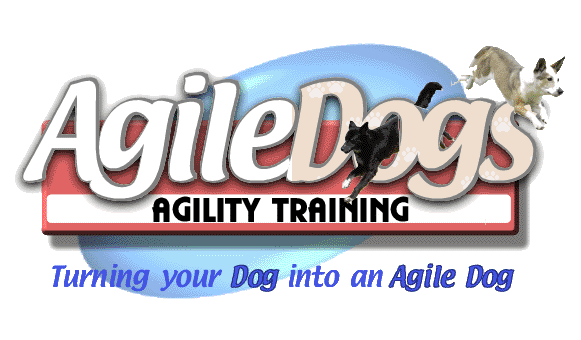 Level 2 A  BLevel 3  A  BLevel  3  A  BLevel Puppy A  B Level Puppy A  BLevel Veteran A  BLevel  Veteran   A  BTrial 1-Judge Barb Burri 8:00AMTrial 2-Judge Lynn Currie 9:00AMLevel 1  A  BLevel 1 A  BLevel 2 A  BLevel 2 A  BLevel 3 A  BLevel  3  A  BLevel Puppy A  BLevel Puppy A  BLevel Veteran A  BLevel Veteran A  BCall Name: 	Height at withers:WCRL or USDAA Registration #    ___ ___ ___ ___ ___ ___Breed: Dog’s Date of Birth:Circle Jump Height (Levels 2 & 3 only)    4”      8”        12”       16”*Dogs must have a WCRL/APDT or USDAA registration number. Entries will not be accepted or considered valid without a registration number. To register, go to www.rallydogs.com or use the Dog Registration Form in this premium. For dogs with both a WCRL/APDT and USDAA number, the WCRL/APDT number must be used to enter a WCRL event in order for the scores to be credited to the proper record.*Dogs must have a WCRL/APDT or USDAA registration number. Entries will not be accepted or considered valid without a registration number. To register, go to www.rallydogs.com or use the Dog Registration Form in this premium. For dogs with both a WCRL/APDT and USDAA number, the WCRL/APDT number must be used to enter a WCRL event in order for the scores to be credited to the proper record.*Dogs must have a WCRL/APDT or USDAA registration number. Entries will not be accepted or considered valid without a registration number. To register, go to www.rallydogs.com or use the Dog Registration Form in this premium. For dogs with both a WCRL/APDT and USDAA number, the WCRL/APDT number must be used to enter a WCRL event in order for the scores to be credited to the proper record.Owner’s Name: Handler’s Name:(if different from Owner; must be an immediate family member)Address:City:		State:		Zip:Phone  Day:		Evening:E-Mail:Trial #1– Time 8:00AMTrial #1– Time 8:00AMTrial #2 –Time 9:00AMTrial #2 –Time 9:00AMLevel  1A   or   BLevel 1A   or   BLevel  2A   or   BLevel 2A   or   BLevel 3A   or   BLevel  3A   or   BLevel Puppy A   or   BLevel  Puppy A   or   BLevel VeteranA   or   BLevel  VeteranA   or   BTrial #3– Time 8:00AMTrial #3– Time 8:00AMTrial #4-Time 9:00AM Trial #4-Time 9:00AM Level  1A   or   BLevel  1A   or   BLevel  2A   or   BLevel  2A   or   BLevel  3A   or   BLevel  3A   or   BLevel  Puppy A   or   BLevel  PuppyA   or   BLevel  VeteranA   or   BLevel  VeteranA   or   BTotal Number of Classes Entered:_________ Entry Fees: $22 / class. Specials -4 classes, one dog - $80, 12 classes one dog- $250. Early bird-entries postmarked by  6/16/16, 12 classes, 1 dog $240Puppy and Veteran: $18 per classDay-of-Show Entries will be accepted up to ½ hour prior to the start of each trial if the trial is not full - $24 per class.  $ Please circle the appropriate title(s) you anticipate earning at this trial.RL1     RL2     RL3    RL1X    RL2X     RL3X   RLP     RLPX     RLV     RLVX     ARCH     ARCHX  ARCHEX     ARCHMXApplicant InformationApplicant InformationApplicant InformationApplicant InformationApplicant InformationApplicant InformationApplicant InformationApplicant InformationApplicant InformationOwner’s Name: Owner’s Name: Note: Register co-owner(s), if any, online at www.rallydogs.comNote: Register co-owner(s), if any, online at www.rallydogs.comNote: Register co-owner(s), if any, online at www.rallydogs.comNote: Register co-owner(s), if any, online at www.rallydogs.comNote: Register co-owner(s), if any, online at www.rallydogs.comNote: Register co-owner(s), if any, online at www.rallydogs.comNote: Register co-owner(s), if any, online at www.rallydogs.comOwner’s Mailing Address:Owner’s Mailing Address:Owner’s Mailing Address:Owner’s Mailing Address:Owner’s Mailing Address:Owner’s Mailing Address:Owner’s Mailing Address:Owner’s Mailing Address:Owner’s Mailing Address:City: City: State: State: State: State: State: ZIP:ZIP:Phone: Phone: Email: Email: Email: Email: Email: Email: Email: Junior Handler Name (if any):Junior Handler Name (if any):Junior Handler Name (if any):Junior Handler Name (if any):Junior Handler Name (if any):Junior Handler Date of Birth:Junior Handler Date of Birth:Junior Handler Date of Birth:Junior Handler Date of Birth:Have you previously registered a dog with APDT, World Cynosport Rally Limited, or USDAA?    Yes      NoHave you previously registered a dog with APDT, World Cynosport Rally Limited, or USDAA?    Yes      NoHave you previously registered a dog with APDT, World Cynosport Rally Limited, or USDAA?    Yes      NoHave you previously registered a dog with APDT, World Cynosport Rally Limited, or USDAA?    Yes      NoHave you previously registered a dog with APDT, World Cynosport Rally Limited, or USDAA?    Yes      NoHave you previously registered a dog with APDT, World Cynosport Rally Limited, or USDAA?    Yes      NoHave you previously registered a dog with APDT, World Cynosport Rally Limited, or USDAA?    Yes      NoHave you previously registered a dog with APDT, World Cynosport Rally Limited, or USDAA?    Yes      NoHave you previously registered a dog with APDT, World Cynosport Rally Limited, or USDAA?    Yes      NoDog InformationDog InformationDog InformationDog InformationDog InformationDog InformationDog InformationDog InformationDog InformationDog’s Call Name:Dog’s Call Name:Dog’s Call Name:Dog’s Call Name:Dog’s Call Name:Dog’s Height at the Withers:
(round up to nearest ¼ inch)Dog’s Height at the Withers:
(round up to nearest ¼ inch)Dog’s Height at the Withers:
(round up to nearest ¼ inch)Dog’s Height at the Withers:
(round up to nearest ¼ inch)Dog’s Registered Name (if different from above):
(as it should appear on award certificates)Dog’s Registered Name (if different from above):
(as it should appear on award certificates)Dog’s Registered Name (if different from above):
(as it should appear on award certificates)Dog’s Registered Name (if different from above):
(as it should appear on award certificates)Dog’s Registered Name (if different from above):
(as it should appear on award certificates)Dog’s Registered Name (if different from above):
(as it should appear on award certificates)Dog’s Registered Name (if different from above):
(as it should appear on award certificates)Dog’s Registered Name (if different from above):
(as it should appear on award certificates)Dog’s Registered Name (if different from above):
(as it should appear on award certificates)Owner/Person’s Name(s):
(as it should appear on award certificates)Owner/Person’s Name(s):
(as it should appear on award certificates)Owner/Person’s Name(s):
(as it should appear on award certificates)Owner/Person’s Name(s):
(as it should appear on award certificates)Owner/Person’s Name(s):
(as it should appear on award certificates)Owner/Person’s Name(s):
(as it should appear on award certificates)Owner/Person’s Name(s):
(as it should appear on award certificates)Owner/Person’s Name(s):
(as it should appear on award certificates)Owner/Person’s Name(s):
(as it should appear on award certificates)Breed: Breed: Breed: Breed: Breed: Dog’s Date of Birth:
(estimate if unknown)Dog’s Date of Birth:
(estimate if unknown)Dog’s Date of Birth:
(estimate if unknown)Dog’s Date of Birth:
(estimate if unknown)  This dog will also compete in USDAA agility with this registration number. Please send a height card.  This dog will also compete in USDAA agility with this registration number. Please send a height card.  This dog will also compete in USDAA agility with this registration number. Please send a height card.  This dog will also compete in USDAA agility with this registration number. Please send a height card.  This dog will also compete in USDAA agility with this registration number. Please send a height card.  This dog will also compete in USDAA agility with this registration number. Please send a height card.  This dog will also compete in USDAA agility with this registration number. Please send a height card.  This dog will also compete in USDAA agility with this registration number. Please send a height card.  This dog will also compete in USDAA agility with this registration number. Please send a height card.payment methodpayment methodpayment methodpayment methodpayment methodpayment methodpayment methodpayment methodpayment method Enclosed is my check or money order for $ 25.00 made payable to “WCRL” in U.S. funds Credit card information below. Never send credit card information via email; you may phone or fax your credit card information  Enclosed is my check or money order for $ 25.00 made payable to “WCRL” in U.S. funds Credit card information below. Never send credit card information via email; you may phone or fax your credit card information  Enclosed is my check or money order for $ 25.00 made payable to “WCRL” in U.S. funds Credit card information below. Never send credit card information via email; you may phone or fax your credit card information  Enclosed is my check or money order for $ 25.00 made payable to “WCRL” in U.S. funds Credit card information below. Never send credit card information via email; you may phone or fax your credit card information  Enclosed is my check or money order for $ 25.00 made payable to “WCRL” in U.S. funds Credit card information below. Never send credit card information via email; you may phone or fax your credit card information  Enclosed is my check or money order for $ 25.00 made payable to “WCRL” in U.S. funds Credit card information below. Never send credit card information via email; you may phone or fax your credit card information  Enclosed is my check or money order for $ 25.00 made payable to “WCRL” in U.S. funds Credit card information below. Never send credit card information via email; you may phone or fax your credit card information  Enclosed is my check or money order for $ 25.00 made payable to “WCRL” in U.S. funds Credit card information below. Never send credit card information via email; you may phone or fax your credit card information  Enclosed is my check or money order for $ 25.00 made payable to “WCRL” in U.S. funds Credit card information below. Never send credit card information via email; you may phone or fax your credit card information Cardholder Name:Cardholder Name:Cardholder Name:Cardholder Name:Cardholder Name:Cardholder Name:Cardholder Name:Cardholder Name:Cardholder Name:Account Number: Account Number: Account Number: Account Number: CVC/CVVC:CVC/CVVC:CVC/CVVC:CVC/CVVC:Expiration: Billing Address:  (Same as Mailing Address above)Billing Address:  (Same as Mailing Address above)Billing Address:  (Same as Mailing Address above)Billing Address:  (Same as Mailing Address above)Billing Address:  (Same as Mailing Address above)Billing Address:  (Same as Mailing Address above)Billing Address:  (Same as Mailing Address above)Billing Address:  (Same as Mailing Address above)Billing Address:  (Same as Mailing Address above)City: City: City: State: State: State: ZIP: ZIP: ZIP: Signature:Signature:Signature:Signature:Signature:Signature:Date:Date:Date:Please send this form with payment via US Mail, Fax, or Email to:Please send this form with payment via US Mail, Fax, or Email to:Please send this form with payment via US Mail, Fax, or Email to:Please send this form with payment via US Mail, Fax, or Email to:Please send this form with payment via US Mail, Fax, or Email to:Please send this form with payment via US Mail, Fax, or Email to:OFFICE USEDate Received:Amount Paid:Reg #: OFFICE USEDate Received:Amount Paid:Reg #: OFFICE USEDate Received:Amount Paid:Reg #: World Cynosport Rally OfficeP.O. Box 850955Richardson, TX 75085-0955Email: cs@rallydogs.com
Fax: 972-231-9700
Phone: 972-487-2200 x103Email: cs@rallydogs.com
Fax: 972-231-9700
Phone: 972-487-2200 x103Email: cs@rallydogs.com
Fax: 972-231-9700
Phone: 972-487-2200 x103Email: cs@rallydogs.com
Fax: 972-231-9700
Phone: 972-487-2200 x103Email: cs@rallydogs.com
Fax: 972-231-9700
Phone: 972-487-2200 x103OFFICE USEDate Received:Amount Paid:Reg #: OFFICE USEDate Received:Amount Paid:Reg #: OFFICE USEDate Received:Amount Paid:Reg #: 